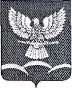 СОВЕТ НОВОТИТАРОВСКОГОСЕЛЬСКОГО ПОСЕЛЕНИЯ ДИНСКОГО РАЙОНАРЕШЕНИЕот 24.07.2013                                                                                                             № 245-50/02станица НовотитаровскаяОб установлении процедуры предоставления в прокуратуру Динского района для соответствующей проверки проектов и принятых нормативных актов органами местного самоуправления Новотитаровского сельского поселения Динского районаВ соответствии с частью 2 статьи 3 Федерального закона от 17.07.2009 № 172-ФЗ «Об антикоррупционной экспертизе нормативных правовых актов и проектов нормативных правовых актов», статей 58 63, 65 Устава Новотитаровского сельского поселения Динского района, рассмотрев проект решения Совета Новотитаровского сельского поселения «Об установлении процедуры предоставления в прокуратуру Динского района для соответствующей проверки принятых нормативных актов органами местного самоуправления Новотитаровского сельского поселения Динской район» Совет Новотитаровского сельского поселения р е ш и л:1. Установить следующий порядок взаимодействия органов местного самоуправления Новотитаровского сельского поселения Динского района с прокуратурой Динского района по направлению для соответствующей проверки проектов и принятых нормативных актов органами местного самоуправления Новотитаровского сельского поселения:1) Глава Новотитаровского сельского поселения Динского района направляет принятые (изданные) муниципальные нормативные правовые акты администрации Новотитаровского сельского поселения сопроводительным письмом с указанием перечня направляемых документов, их номера и даты (реестра) прокурору Динского района не позднее 03 числа ежемесячно за прошедший месяц2) Глава Новотитаровского сельского поселения Динского района направляет проекты муниципальных нормативных правовых актов сопроводительным письмом, с указанием перечня направляемых документов прокурору Динского района, не позднее чем за 10 дней до подписания 3) Председатель Совета Новотитаровского сельского поселения Динского района направляет принятые (изданные) муниципальные нормативные правовые акты Совета Новотитаровского сельского поселения Динского района сопроводительным письмом с указанием перечня направляемых документов даты и номера их принятия прокурору Динского района не позднее 10 дней со дня их подписания, но не позднее 03 числа ежемесячно. 4) Председатель Совета Новотитаровского сельского поселения Динского района направляет проекты муниципальных нормативных правовых актов Совета Новотитаровского сельского поселения, выносимых на ближайшее заседание, сопроводительным письмом с указанием перечня направляемых документов прокурору Динского района не менее чем за 5 дней до даты заседания.5) Председатель Совета Новотитаровского сельского поселения Динского района сопроводительным письмом информирует прокурора Динского района о предстоящей сессии представительного органа, с указанием даты, времени, места проведения и номера сессии, с приложением повестки дня не менее чем за 5 дней до даты проведения заседания представительного органа местного самоуправления.2. Контроль за исполнением настоящего решения возложить на комиссию по законности, правопорядку, работе с общественностью и делам казачества Совета Новотитаровского сельского поселения Динского района (Шипилов).3. Настоящее решение вступает в силу со дня его официального опубликования. Председатель Совета Новотитаровского сельского поселения                                            Ю.Ю. Глотов